Chiedo di poter accedere a uno stage professionale come 	sul posto 		Periodo preferenziale 		(indicare tutte le date possibili)Cosa fai durante il tempo libero? 		 home page	 Yousty	 Fiutscher famiglia / conoscenti	 scuola	 consulenza professionalealtri: 	Numero di anni			Scuola			Luogo 	Numero di anni			Scuola			Luogo 	Numero di anni			Scuola			Luogo 	Numero di anni			Scuola			Luogo 	Hai già iniziato in precedenza un apprendistato?	sì 	no Se sì:	Tipo di apprendistato		Durata 		Hai terminato questo apprendistato con esito positivo?	sì 	no Hai già compiuto uno stage professionale?	sì 	no Se sì:	Tipo di stage			Ditta 		Se sì:	Tipo di stage			Ditta 		Se sì:	Tipo di stage			Ditta 		Se sì:	Tipo di stage			Ditta 		Data 		Invia il presente modulo compilato	oHai domande?  081 423 7822 / @ hr@repower.comImportante:	Allegare le copie di tutti gli attestati scolastici della scuola secondaria.Iscrizione a stage professionaliIscrizione a stage professionaliI posti di apprendistatoI posti di apprendistatoImpiegato/a di commercio (di tipo E o M)Landquart, PoschiavoElettricista per reti di distribuzione AFCKüblis, Landquart, Ilanz, Disentis, BeverOperatore in automazione AFCPoschiavoElettroprogettista AFCIlanzPolimeccanico AFCPoschiavo, KüblisDisegnatore/ Disegnatrice AFC (architettura)PoschiavoGeneralitàGeneralitàCognome		Nome		Indirizzo		CAP / Città		Telefono		E-mail		Data di nascita		Luogo di origine		Nome dei genitori o dell’autorità tutoria		HobbyPer quale motivo desideri conoscere questa realtà professionale?Come sei venuto a conoscenza della nostra società?Scuole frequentatePreparazione professionaleper posta a: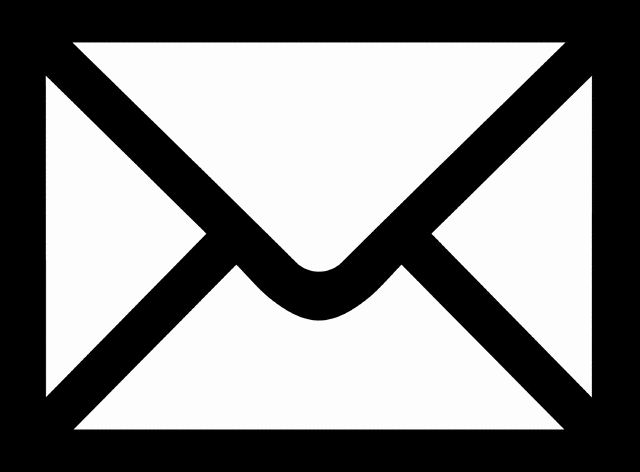 Repower AGRisorse umaneBahnhofplatz 3A7302 Landquartvia mail a: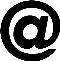 hr@repower.com